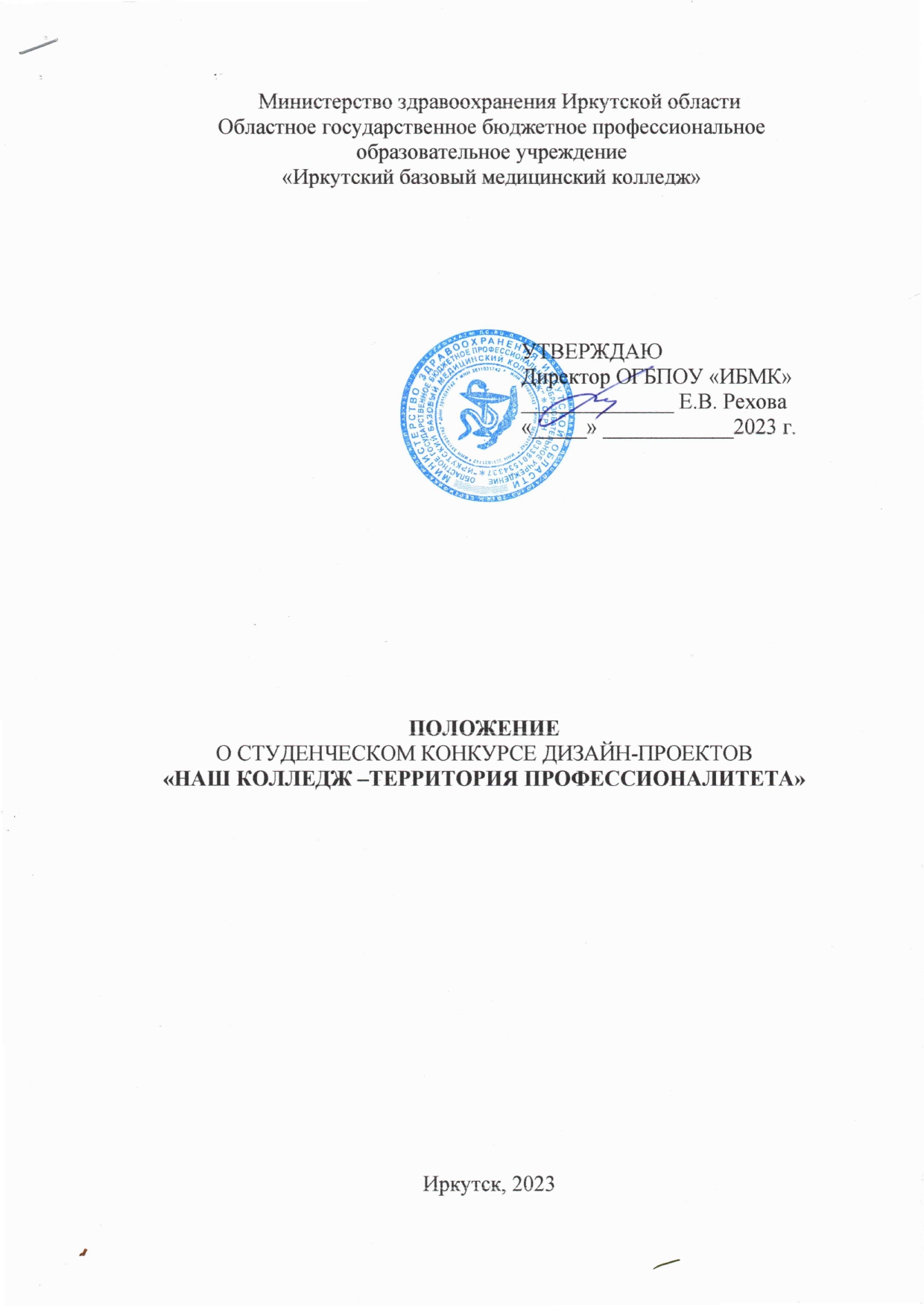 1 Общие положения1.1 Настоящее Положение определяет цели, задачи, категории участников, сроки, порядок организации и проведения студенческого конкурса дизайн-проектов «Наш колледж –территория профессионалитета» (далее – Конкурс).1.2 Учредителем и организатором Конкурса является Областное государственное бюджетное профессиональное образовательное учреждение «Иркутский базовый медицинский колледж» (далее – Колледж).1.3 Положение разработано в соответствии с Федеральным законом от 29.12.2012 г. №273-ФЗ «Об образовании в Российской Федерации», Уставом образовательной организации, локальными нормативными актами Колледжа.2 Цели и задачи Конкурса2.1 Конкурс направлен на достижение следующих целей:формирование понимания социальной значимости своей будущей профессии, поддержание к ней устойчивого интереса;формирование уважения и бережного отношения к своему историческому наследию, культурным ценностям, социальным нормам и традициям;реализация творческого потенциала студентов. 2.2 Конкурс направлен на решение следующих задач:стимулирование профессионального самопознания и создание условий для развития профессионально ориентированного мышления;создание условий для продвижения в молодёжной среде ценностей труда, профессионализма и применения собственного творческого потенциала в будущей профессии;развитие мотивации к активному поиску разнообразных форм реализации творческих способностей и к творческой деятельности;создание условий для совершенствования навыков самостоятельной работы;популяризация дизайн-проекта как вида искусства.3 Сроки проведения Конкурса3.1 Конкурс проводится в два этапа:первый этап: прием заявок и конкурсных работ с 13 по 20 октября 2023 года;второй этап: экспертиза конкурсных материалов членами жюри с 20  по 21 октября 2023 года; подведение итогов Конкурса и рассылка наградных материалов в срок не позднее 24 октября 2023 года.4 Участники Конкурса4.1 Участниками Конкурса могут быть студенты Колледжа всех специальностей и курсов.4.2 К участию в Конкурсе допускаются работы, выполненные индивидуально или коллективно (не более 2 человек).4.3 Участник может подготовить конкурсную работу самостоятельно либо под руководством преподавателя. 4.4 Количество номинаций, в которых может принять участие один конкурсант, не ограничено. 5 Порядок проведения Конкурса5.1 Для участия в Конкурсе в срок с 13 по 20 октября 2023 года необходимо оформить заявку (Приложение 1) и конкурсную работу и представить в электронном виде на адрес vcatik@gmail.com с пометкой «Конкурс».5.2 Отправка заявки на участие подразумевает согласие со всеми пунктами данного Положения и согласие на обработку персональных данных участника.5.3 Программа Конкурса включает в себя следующие номинации:Лучший дизайн-проект фасада колледжа.Лучший дизайн-проект вестибюля/холла колледжа.Лучший дизайн-проект коридоров и лестниц колледжа.Лучший дизайн проект навигации (навигационных надписей) по колледжу.Лучший дизайн-проект манипуляционной колледжа.5.4 На конкурс принимаются работы, соответствующие одной из предложенных номинаций Конкурса.5.5 Работы должны быть оформлены в соответствии с установленными требованиями (Приложение № 2).5.5 Участие в Конкурсе является добровольным и бесплатным.6 Организация Конкурса6.1 Для организации и проведения Конкурса создается организационный комитет (далее – Оргкомитет). 6.2 Оргкомитет формируются из числа преподавателей Колледжа, не являющихся руководителями конкурсантов. Состав оргкомитета определяется приказом директора Колледжа.6.3 В обязанности Оргкомитета входит: подготовка и рассылка информационных материалов о проведении Конкурса в срок до 13 октября 2023 года; размещение информации о проведении и об итогах Конкурса на официальном сайте Колледжа; прием заявок и конкурсных материалов; разработка/коррекция критериев оценки конкурсных работ по номинациям; формирование жюри Конкурса; непосредственная организация и контроль проведения мероприятия; составление отчетной документации; подготовки и выдача сертификатов и дипломов, участникам Конкурса. 6.4 Жюри формируется из числа преподавателей Колледжа, не являющихся руководителями Конкурсантов. 6.5 В обязанности Жюри входит: проведение индивидуальной экспертизы представленных материалов в соответствии с разработанными критериями; определение победителей и призеров Конкурса по номинациям; оформление конкурсной документации.7 Контактная информация7.1 Местонахождение Колледжа: г. Иркутск, ул. Сергеева, д.3. Тел.: (3952) 48-75-13.7.2 Координаторы Конкурса: Кравченко Наталья Владимировна, преподаватель, член оргкомитета, контактный телефон +7 950-083-66-07.Владимирова Екатерина Николаевна, преподаватель, член оргкомитета, контактный телефон +7 902-516-68-70.E-mail: vcatik@gmail.com (с пометкой «Конкурс»).Приложение 1ЗАЯВКАна участие в конкурседизайн-проектов«Наш колледж –территория профессионалитета» Приложение 2ТРЕБОВАНИЯ К КОНКУРСНЫМ РАБОТАМНа конкурс принимаются проектные дизайнерские решения, демонстрирующие оригинальные и функциональные идеи, удовлетворяющие следующим требованиям:Дизайн-проект может быть выполнен в любом стиле, но с обязательным применением брендбука «Медицина» и его элементов (рис.1)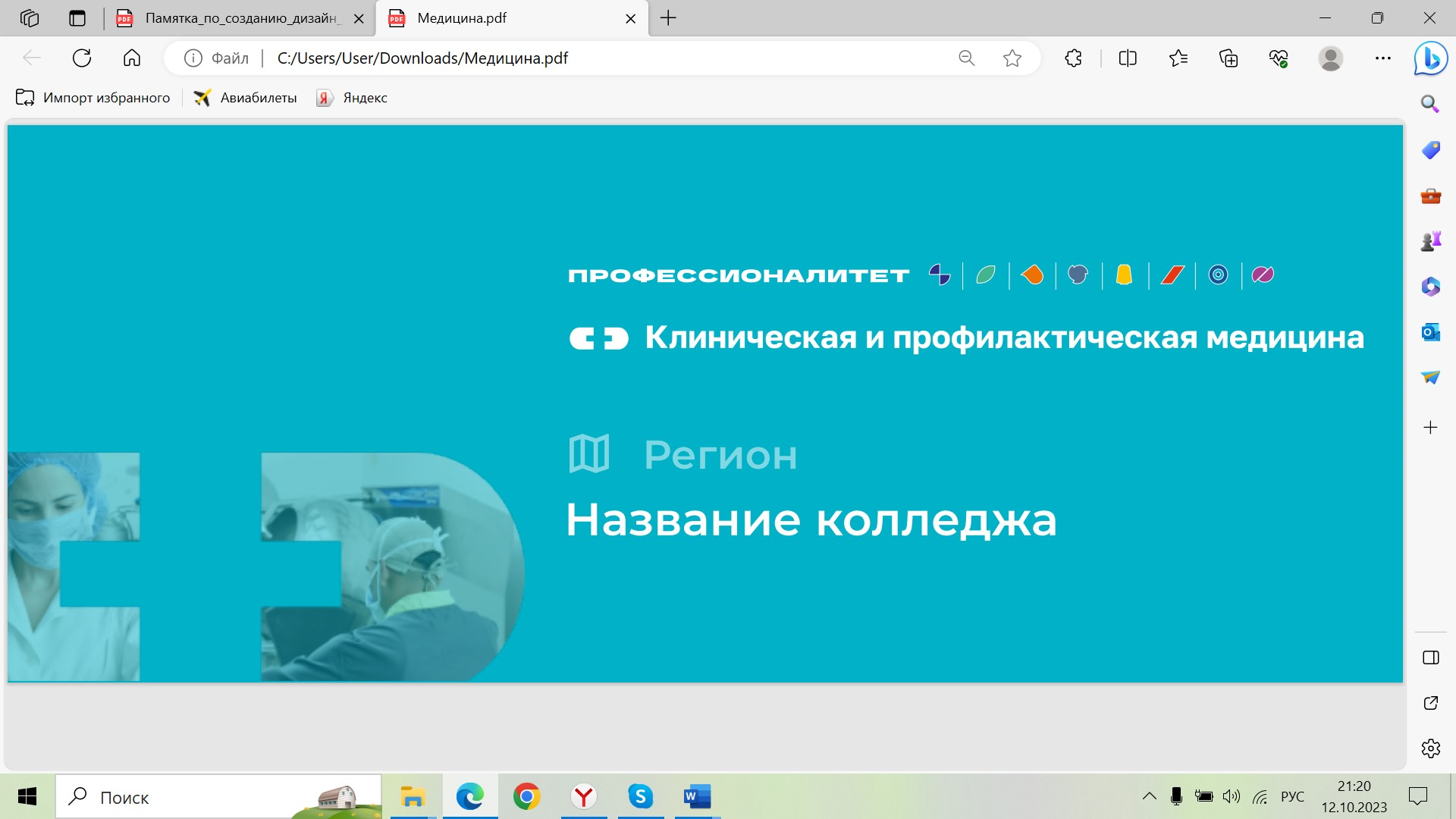 Рисунок 1- Брендбук «Медицина»Работа должна быть авторской, т.е. созданной автором, представившим работу.Размер и качество изображения, включение дополнительных иллюстративных материалов в проект определяются участником, но должны максимально раскрывать авторский замысел.Для оформления фасада здания и входной группы можно использовать фирменные перетяжки, баннеры. (рис.2)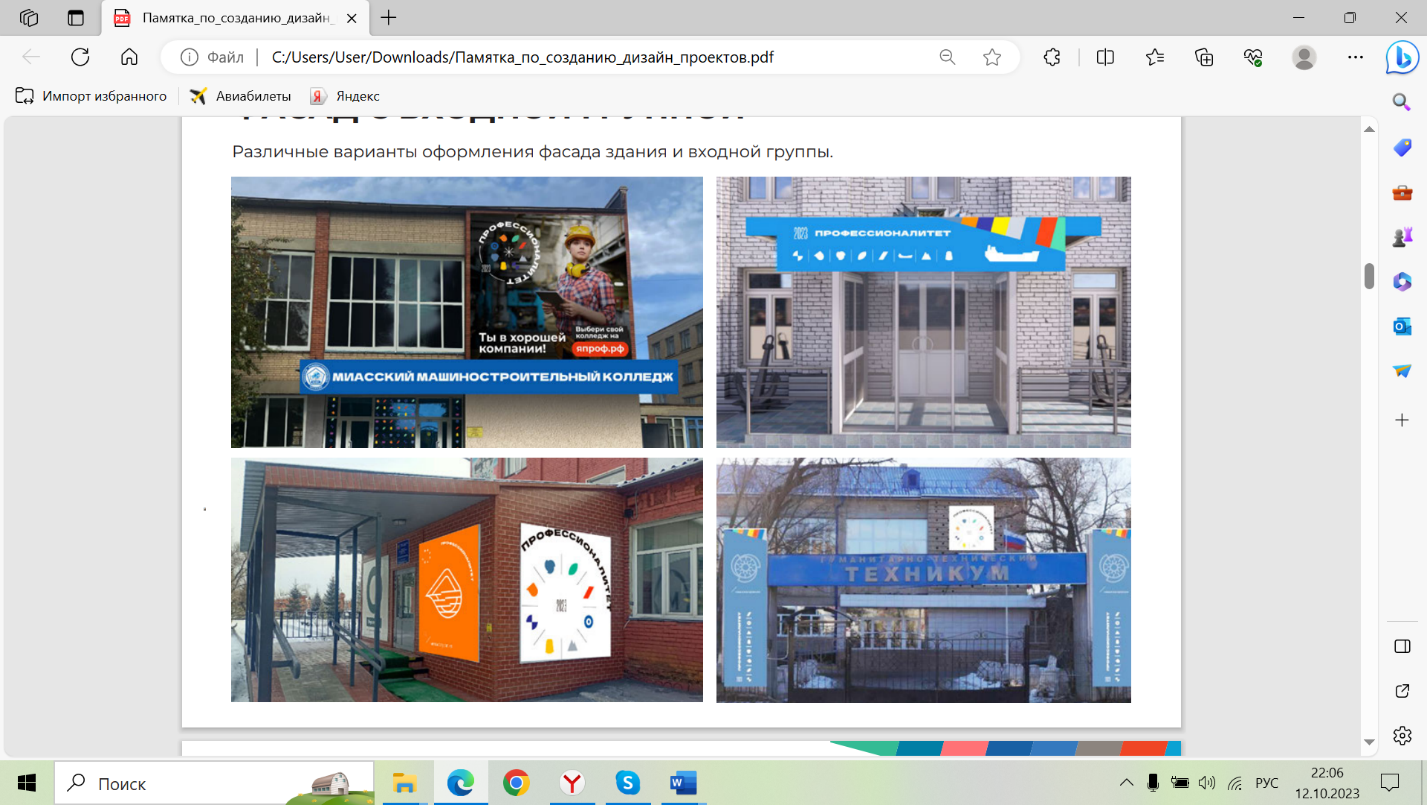 Рисунок 2 – Варианты оформления фасада здания и входной группыДля оформления вестибюля, холла используются фирменные блоки Профессионалитет (брендбук «Медицина» и его элементы), блоки отраслей и фактуры. (рис.3, 4)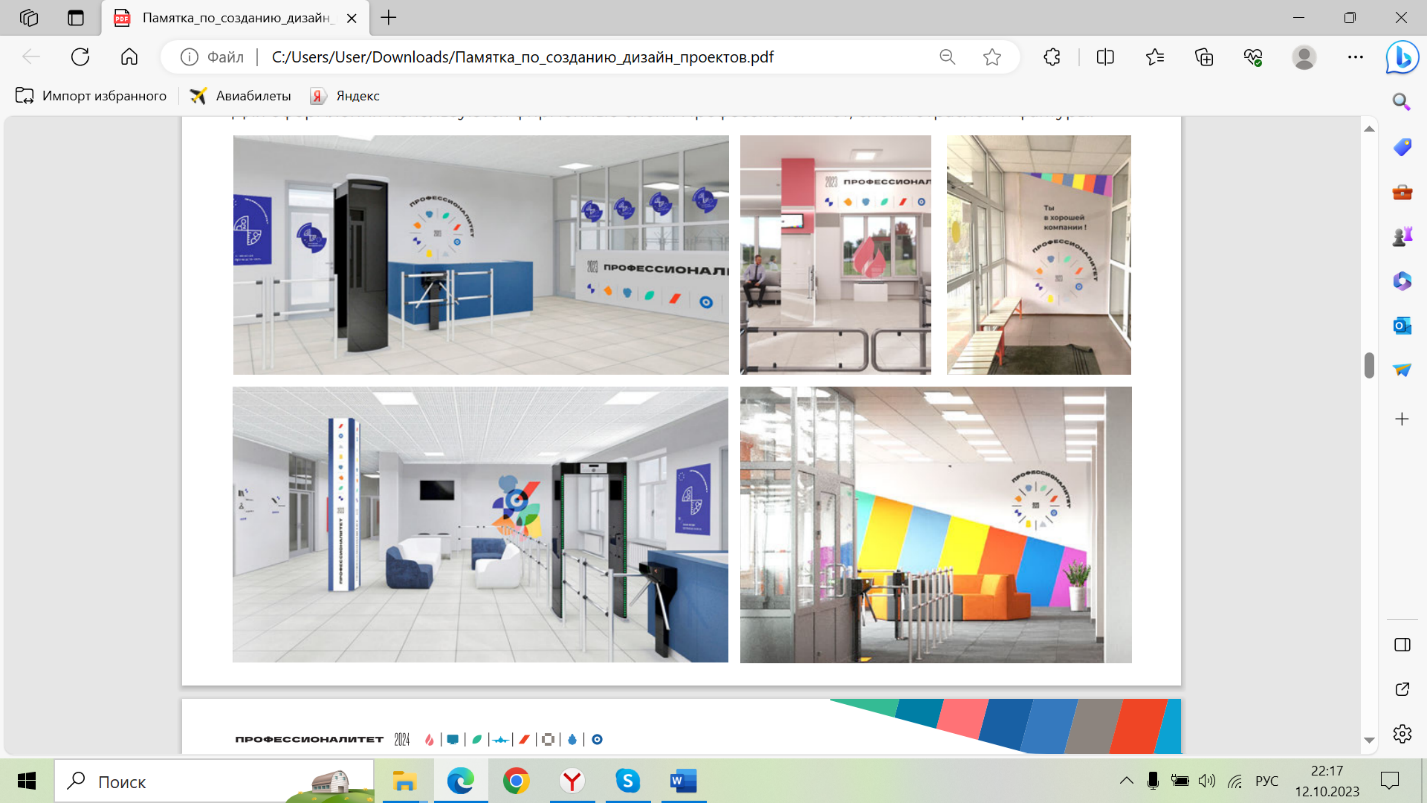 Рисунок 3 – Варианты оформления вестибюля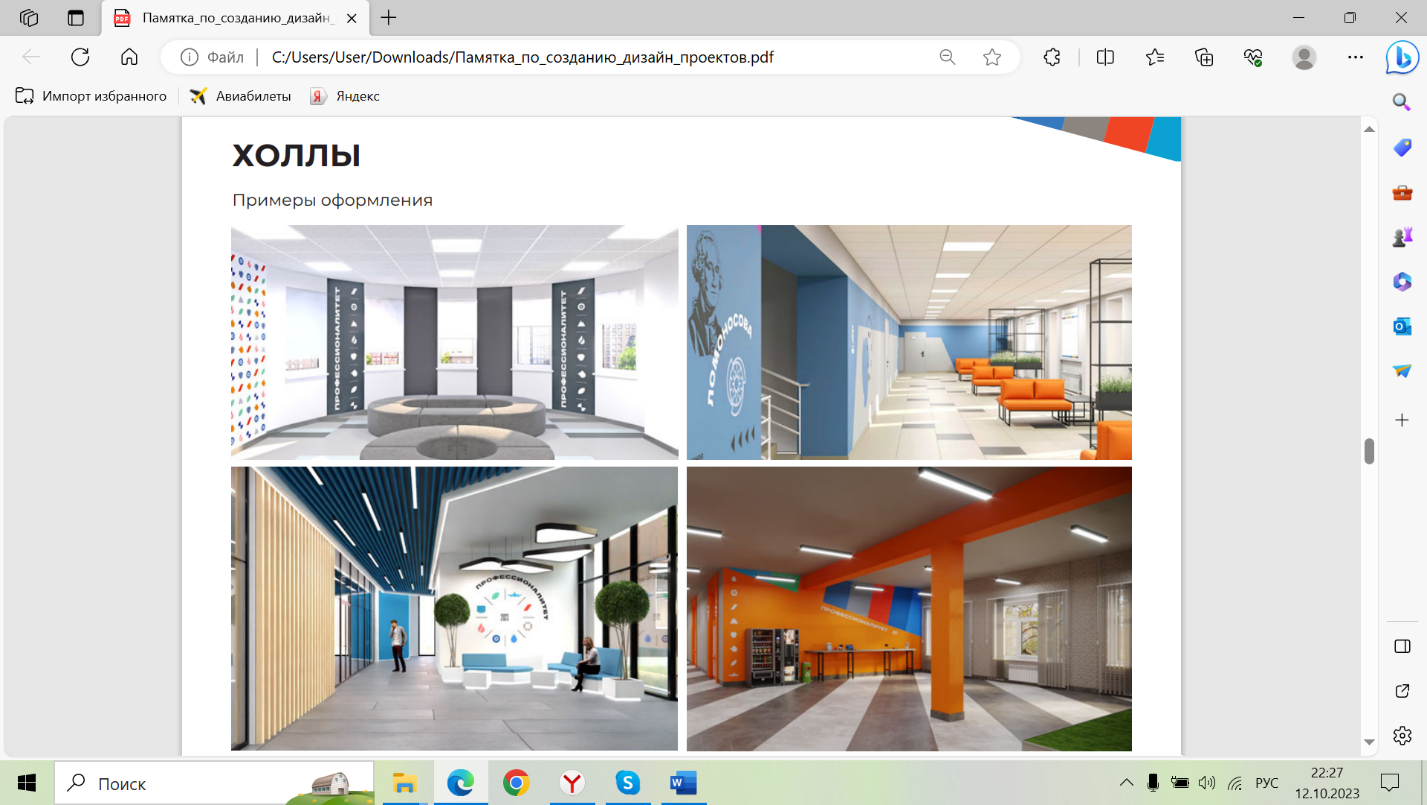 Рисунок 4 – Варианты оформления холлаКоридоры (рис.5) и лестницы (рис.6).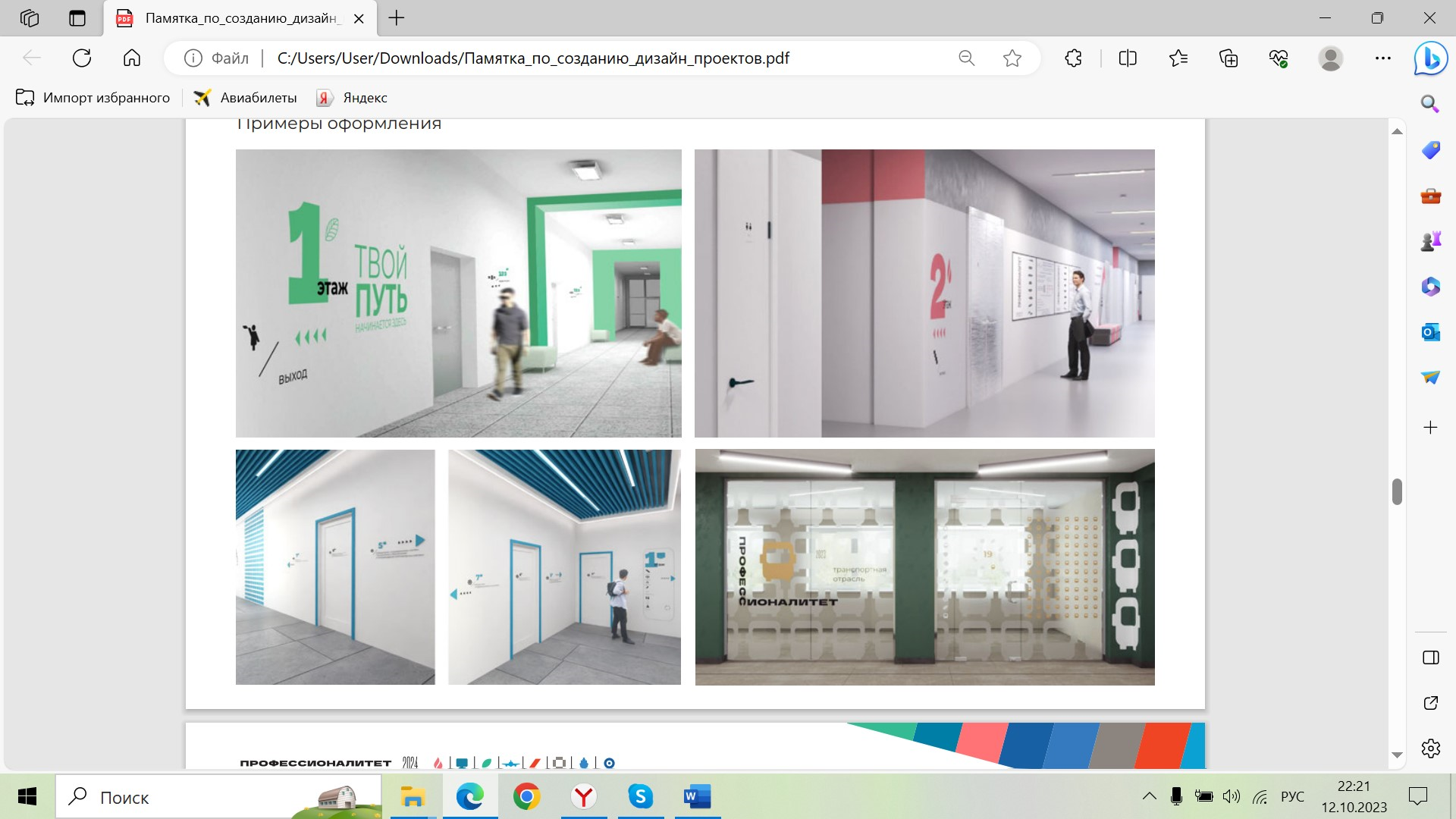 Рисунок 5 – Варианты оформления коридоров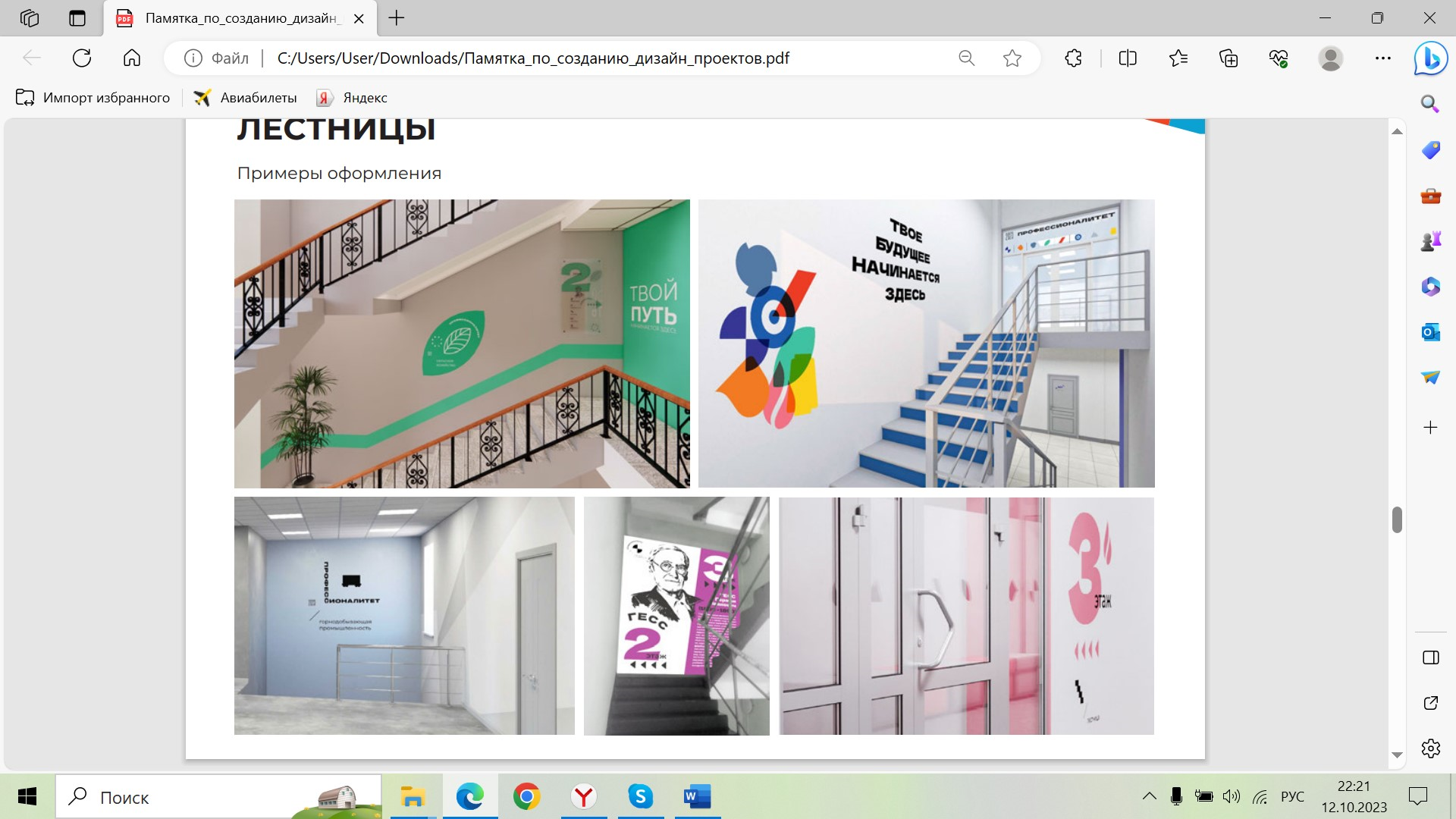 Рисунок 6 – Варианты оформления лестницНавигация (навигационные надписи) по колледжу. (рис.7)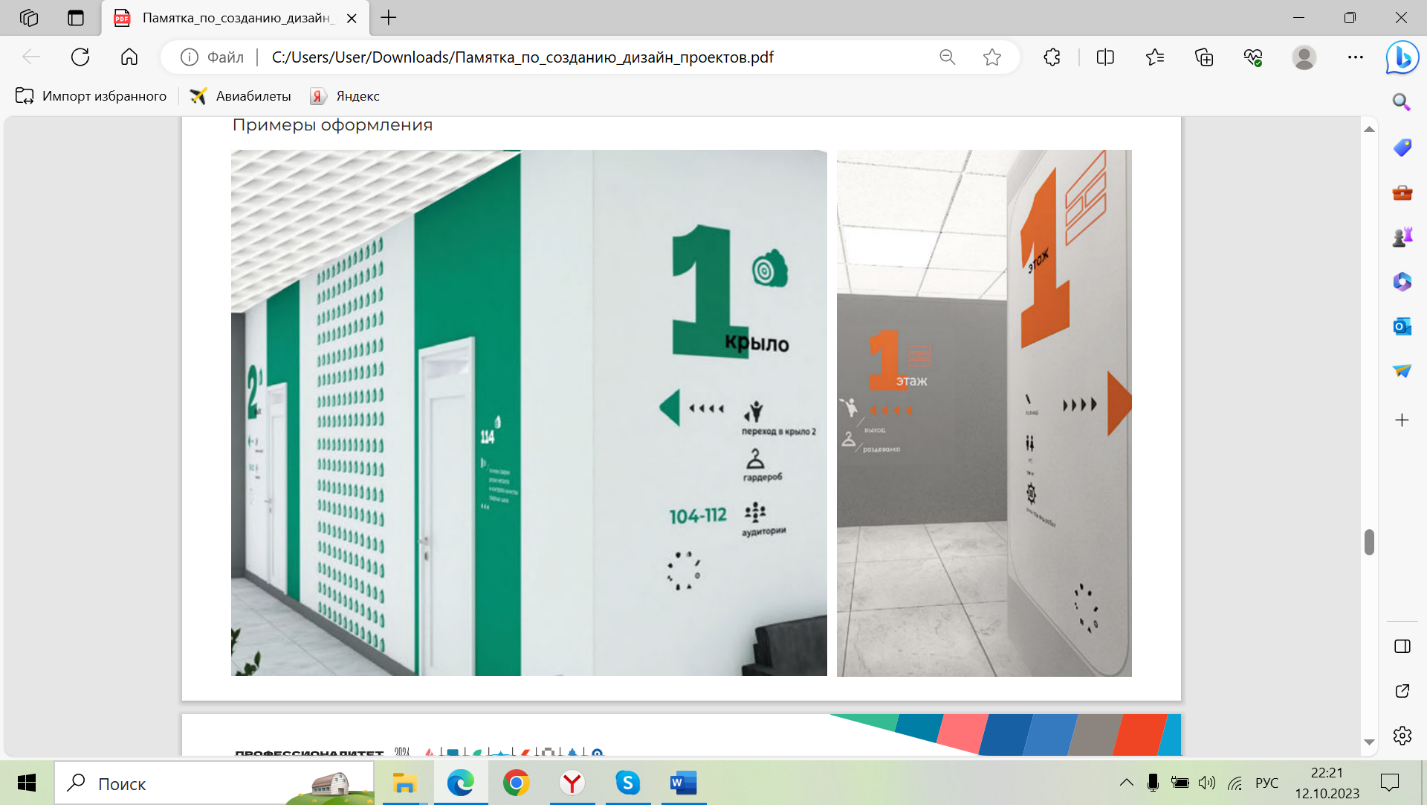 Рисунок 7 – Варианты оформления навигацииДля оформление манипуляционной колледжа используют фирменные блоки Профессионалитет (брендбук «Медицина» и его элементы), отраслей и фактуры, баннеры.Изображения проектных решений отправляются в формате JPEG на конкурс в электронном виде на адрес vcatik@gmail.com с пометкой «Конкурс».Приложение № 3КРИТЕРИИ ОЦЕНКИ КОНКУРСНЫХ РАБОТСоответствие номинации и тематике конкурса.Соблюдение требований, предъявляемых к конкурсным работам.Новизна, оригинальность работы. Оценивается оригинальность раскрываемой работой темы, глубина идеи работы, образность, индивидуальность творческого мышления, оригинальность использования средств.Качество и сложность технического исполнения работы. Оценивается обоснованность и рациональность выбора использованных инструментов и средств.Сюжет. Оценивается наличие и оригинальность сюжета, его смысловая законченность.Качество художественного исполнения. Оценивается художественный уровень произведения, дизайн элементов оформления, гармоничное цветовой сочетание, качество композиционного решения, наличие перспективы.Уникальность представленной работы.Примечание: все критерии оцениваются по четырёхбальной  шкале:0 – отсутствует1 – практически не проявляется2 – присутствует частично, не всегда рационально3 – присутствует в полной мере, использование рационально.Ф.И.О. участника Специальность и группаФ.И.О. и должность руководителяНазвание работыНазвание номинацииАдрес электронныйТелефон